Տիգրան Խաչատրյան, ՀՀ էկոնոմիկայի նախարարՄամուլի ասուլիս, 2019թ․, մայիս- սեպտեմբեր/աշխատանքի ամփոփում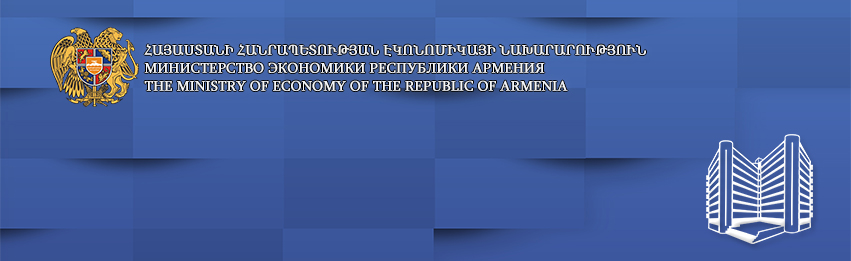 ՄԱՄՈՒԼԻ ՀԱՂՈՐԴԱԳՐՈՒԹՅՈՒՆ14․10․19Հիմնական թվեր, տնտեսությունն տարվա անցած մասումՏնտեսական ակտիվության հայտնի ցուցանիշն առայժմ վերաբերում է հունվար-օգոստոս ամիսներին․ այն կազմել է 7%: 2015-2019 ժամանակահատվածում այն ցածր է միայն 2018-ի նույն ժամանակահատվածի ցուցանիշից (2018-ին 7․7% էր)։Արդյունաբերական արտադրանքի ծավալի աճը նախորդ տարվա նույն ժամանակահատվածի նկատմամբ կազմել է 9.5%, իսկ մշակող արդյունաբերության արտադրանքի ծավալի աճը՝ 10.4%։Ծառայություններն աճել են 15․5%-ով։Շինարարությունն աճել է 4․4%-ով։Ապրանքների արտահանումն աճել է 4․6%-ով: ՀՀ էկոնոմիկայի նախարարության գնահատմամբ, տարեկան արտահանման աճը կգտնվի 7%-ին մոտ միջակայքում։ՎԿ տվյալներով՝ հունվար-օգոստոսին ապրանքային արտահանումը կազմել է 1660 մլն ԱՄՆ դոլար՝ աճելով նախորդ տարվա նույն ժամանակահատվածի նկատմամբ 73 մլն ԱՄՆ դոլարով կամ 4.6%-ով։Հունվար-օգոստոս ամիսների ընթացքում առավել մեծ արժեքով նվազում արձանագրած խմբերի (չզտված պղինձ, ադամանդե քարեր, էլեկտրաէներգիա, հագուստ) գծով արտահանման արժեքի նվազումը հանրագումարով կազմել է մոտ 145 մլն ԱՄՆ դոլար: Միաժամանակ, այլ ապրանքախմբերի մոտ 218 մլն արժեքով ընդհանրական աճի հաշվին արտահանման արժեքային հանրագումարը ապահովել է ընդհանուր արտահանման 4.6% աճ:ՊԵԿ օպերատիվ վիճակագրության համաձայն՝ բուսական ծագման արտադրանքի արտահանումը 2019թ-ի 8 ամիսների ընթացքում կազմել է 53.5 մլն ԱՄՆ դոլար՝ աճելով նախորդ տարվա նկատմամբ շուրջ 7 մլն ԱՄՆ դոլարով կամ 15.3%-ով։ Այս ապրանքախմբում արժեքով ամենամեծ մասնաբաժին ունեցող լոլիկի արտահանումը աճել է շուրջ 1 մլն ԱՄՆ դոլարով՝ կազմելով 18.4 մլն ԱՄՆ դոլար (չնայած քանակային շուրջ 35%-ով նվազմանը)։ Բուսական ծագման արտադրանքից ամենամեծ արտահանման աճերն արձանագրվել է վարունգի և ելակի արտահանման մասով, որոնց աճերը կազմել են համապատասխանաբար 4.3 և 2.3 մլն ԱՄՆ դոլար: Կենդանական ծագման արտադրանքի արտահանումը 2019 թ-ի հունվար-օգոստոսին կազմել է շուրջ 30 մլն ԱՄՆ դոլար՝ նվազելով շուրջ 1 մլն ԱՄՆ դոլարով կամ 3.6%-ով։ Նվազումը պայմանավորված է եղել ոչխարի արտահանման շուրջ 3 մլն ԱՄՆ դոլարով կրճատմամբ։ Այնուամենայնիվ, այս ապրանքախմբում ամենամեծ մասնաբաժին ունեցող ձկան արտահանումը աճել շուրջ 3 մլն ԱՄՆ դոլարով։Նվազում արձանագրած ապրանքախմբերի մասովՉզտված պղինձ. Արտահանումը 2019 թվականի 8 ամիսների ընթացքում նվազել է 51 մլն ԱՄՆ դոլարով՝ պայմանավորված Ալավերդու չգործելով։Ալյումինե փայլաթիթեղ. Արտահանումը 2019թ-ի հունվար-օգոստոս ժամանակահատվածում կազմել է մոտ 67 մլն ԱՄՆ դոլար՝ նվազելով շուրջ 6 մլն ԱՄՆ դոլարով կամ 8%-ով։ Օգոստոսին ալյումինե փայլաթիթեղի աճը նախորդ տարվա օգոստոս ամսվա նկատմամբ կազմել է 1.1 մլն ԱՄՆ դոլար կամ 15.3%:Ադամանդե քարեր. 2019 թվականի 8 ամիսների կտրվածքով ադամանդե քարերերի արտահանումը կազմել է 36 մլն ԱՄՆ դոլար, ինչը պակաս է 16 մլն ԱՄՆ դոլարով կամ շուրջ 31%-ով։Աճ արձանագրած ապրանքախմբերի մասովԿոնյակ. 2019 թվականի հունվար-օգոստոս ժամանակահատվածում արտահանումը կազմել է շուրջ 137 մլն ԱՄՆ դոլար՝ աճելով 19.6 մլն ԱՄՆ դոլարով կամ 16.7%-ով։Ծխախոտ. 2019թ-ի 8 ամիսների կտրվածքով արտահանումը աճել է 4.1%-ով (կամ 6.3 մլն ԱՄՆ դոլարով) կազմելով շուրջ 161 մլն ԱՄՆ դոլար։Պղնձի խտանյութ. 2019թ-ի հունվար-օգոստոսին արձանագրվել է արտահանման 2.5%-ով աճ (կամ 9.1 մլն ԱՄՆ դոլար)։Անմշակ ոսկի.  2019թ-ի 8 ամիսների կտրվածքով արտահանումը կազմել է 154 մլն ԱՄՆ դոլար՝ աճելով է 43.6 մլն ԱՄՆ դոլարով կամ 39.4%-ով.Երկաթամիահալվածք (ֆերոմոլիբդեն). 2019թ-ի 8 ամիսների ընթացքում արտահանումը կազմել է 97.2 մլն ԱՄՆ դոլար՝ աճելով է 26.9 մլն ԱՄՆ դոլարով կամ 38.3 %-ով. Շոկոլադ. 2019 թվականի 8 ամիսների ընթացքում արտահանումը կազմել է 9.8 մլն ԱՄՆ դոլար, որը նախորդ տարվա 8 ամիսների համեմատությամբ աճել է 2.7 մլն ԱՄՆ դոլարով կամ 38.1%-ով։       Մրգային գինիները. 2019թ-ի հունվար-օգոստոսի արտահանումը կազմել է 7.5 մլն ԱՄՆ դոլար՝ աճելով նախորդ տարվա նկատմամբ 2.6 մլն ԱՄՆ դոլարով կամ 51.9%-ով։Ոսկերչական իրեր. 2019 թվականի 8 ամիսների ընթացքում արտահանումը կազմել է 28.8 մլն ԱՄՆ դոլար, որը նախորդ տարվա 8 ամիսների համեմատությամբ աճել է 9.3 մլն ԱՄՆ դոլարով կամ 47.8%-ով։Հայաստան այցելած զբոսաշրջիկների քանակն առայժմ ամփոփված է միայն կիսամյակի կտրվածքում. այն կազմել է 770 հազ մարդ, ինչը նախորդ տարվա համեմատ ավել է եղել 12,3%-ովՎարկանիշային գնահատականներMoody’s միջազգային վարկանիշային գործակալությունը  բարձրացրել է Հայաստանի վարկանիշը՝ B1-ից Ba3: Վարկանիշի բարձրացման համար հիմք են հանդիսացել՝ մակրոտնտեսական կայունությունը, կառավարության բարեփոխումների օրակարգը և դրա իրականացման հանձնառությունը, հարկաբյուջետային քաղաքականությունը և տնտեսության կառուցվածքային փոփոխությունները։Հայաստանը Մրցունակության համաշխարհային ինդեքսում բարելավել է իր դիրքերը մեկ կետով` զբաղեցնելով 69-րդ հորիզոնականը 141 երկրների շարքում:Հայաստանն առաջին անգամ գնահատվել է ՏՀԶԿ/OECD կողմից վարվող՝ oտարերկրյա ուղղակի ներդրումների կարգավորումների սահմանափակման ինդեքսի գնահատման համակարգում։ Ինդեքսը գնահատում է երկրում առկա սահմանափակումների մակարդակը՝ օտարերկրյա ուղղակի ներդրումների կարգավորումների միջավայրում։ Ներառում է 22 ոլորտ` գյուղատնտեսություն, արդյունաբերություն, էլեկտրականություն, մշակող արդյունաբերություն և հիմնական ծառայությունները՝ տրանսպորտ, շինարարություն, մատակարարում, կապ, անշարժ գույք, ֆինանսական և մասնագիտական ծառայություններ: Գնահատվող 70 երկրների թվում Հայաստանը, օտարերկրյա ներդրումների համար սահմանված կարգավորումների բարենպաստությամբ հայտնվել է առաջին տասնյակում:Հրապարակվել է Համաշխարհային տնտեսական ֆորումի Համաշխարհային զբոսաշրջության և ճամփորդության մրցունակության զեկույցը, որտեղ  Հայաստանը բարելավել է դիրքը 5 կետով` գնահատվելով 79-րդը: Զեկույցը համեմատում է 140 երկրների 90 ցուցանիշ, որոնք դասվում են 14 խմբերում և չորս հիմնական ոլորտներում՝ Միջավայրի ակտիվացում, զբոսաշրջության քաղաքականություն եւ խթանող հանգամանքներ, ենթակառուցվածքներ, բնական եւ մշակութային ռեսուրսներ:Աշխատանքներն՝ ըստ գործառութային հիմնական ուղղություններիՆերկայումս նախարարությունում ամփոփվում են 5 ոլորտային ռազմավարական փաստաթղթեր՝ գործարար միջավայրի բարելավման, արդյունաբերության, փոքր և միջին ձեռներեցության զարգացման, կայուն գյուղատնտեսության և զբոսաշրջության զարգացման ռազմավարությունները։ Ոլորտային ռազմավարությունները ներառում են ներկա իրավիճակի համապարփակ  գնահատում և վերլուծություն, սահմանում են երկարաժամկետ և կարճաժամկետ թիրախներ և ուղենշում դրանց հասնելու անհրաժեշտ քայլերի ճանապարհային քարտեզը։ Նախարարարությունը մշակում է նաև չափագիտության ոլորտի արդիականացման հայեցկարգային ծրագիր։ Ռազմավարական փաստաթղթերը ներկայացվել են միջազգային դոնոր-կազմակերպություններին, իրականացվում են ոլորտին առնչվող կողմերի հետ հանրային քննարկումներ:ՀՀ էկոնոմիկայի նախարարության և ՄԱԿ-ի Առևտրի և զարգացման համաժողովի (UNCTAD) և համագործակցության արդյունքում կազմվել է Հայաստանի ներդրումային քաղաքականության վերանայման ռազմավարական փաստաթղթի նախագիծը, որը ներկայացնում է Հայաստանի տնտեսության՝ արտահանմանն ուղղված և արդյունավետության բարձրացմանը միտված ներդրումներ ներգրավելու հնարավորությունները։ Զեկույցի նախագիծն օրեր UNCTAD-ի ներկայացուցիչների և նախարարության կողմից ներկայացվեց փորձագիտական հանրությանը:ՀՀ էկոնոմիկայի նախարարության և Ասիական զարգացման բանկի համագործակցության արդյունքում մշակվել է մշակող արդյունաբերությունում արտադրողականության բարձրացման հիմնական խոչընդոտների և ռիսկերի, վերջիններիս կառավարման և արդյունաբերության զարգացման հիմնական խնդիրների վերաբերյալ վերլուծական զեկույց։ Այն իր բովանդակությամբ ուղղորդող է լինելու արդյունաբերության զարգացման ռազմավարության մոտեցումներն քննարկումների այս փուլում վերջնականացնելու հարցում:ՀՀ վարչապետի հանձնարականով նախաձեռնվել են արտադրող և արտահանող կազմակերպությունների հետ ճյուղային քննարկումներ՝ շուրջ տասը ոլորտ ներկայացնող խմբերով։ Քննարկումների արդյունքում վեր են հանվել բիզնես գործունեությանը խոչընդոտող ավելի քան 100 խնդիրներ։ Նախարարությունում իրականացված հանդիպումներին հետևել է քննարկում` ՀՀ վարչապետի, ՀՀ փոխվարչապետ Մհեր Գրիգորյանի և պատկան մարմինների ներկայացուցիչների մասնակցությամբ։ ՀՀ Էկոնոմիկայի նախարարության կողմից մշակվում է հավաքագրված խնդիրների կարգավորման ճանապարհային քարտեզ՝ կարճաժամակետ, միջնաժամկետ և երկարաժամկետ լուծումներով, որի իրականացման ընթացքի մասին առաջիկայում կպատրաստենք և կհրապարակենք բովանդակային մանրամասն պարզաբանումներ։Մշակվել են հանրային ներդրումների կառավարման հայեցարգային մոտեցումները։ Հայեցակարգը ներառելու է պլանավորման, բաշխման և իրագործման փուլերը և որի նպատակն է ապահովել պետական ներդրումների կառավարման հիմնարար սկզբունքները, ինչպիսիք	են՝ թափանցիկությունը, երկարաժամկետ պլանավորումը և կապը երկրի զարգացման տեսլականի հետ, գնահատման չափանիշների միասնականացում, արդյունքի շեշտադրում՝ ծախս/արդյունք լավագույն համակցության ընտրությունըԸնդունվել է Պետություն-մասնավոր գործընկերության մասին ՀՀ օրենքը, որը նպաստելու է մասնավոր հատվածի ներգրավմամբ հանրային ենթակառուցվածքների ձևավորմանը:Մշակվել է կառավարության որոշման նախագիծ, որը նախատեսում է սահմանել ՊՄԳ իրականացման ոլորտները, կարգավորել ՊՄԳ ծրագրերի  սահմանման, նախապատրաստման և կառավարման գործընթացի հիմնական քայլերը, սահմանել՝ ՊՄԳ ծրագրերի համար նվազագույն տնտեսական շահութաբերության դրույքը։ Մշակվել են նաև ՊՄԳ գործընթացի տարբեր փուլերի վերաբերյալ ուղեցույցներ, որոնք ենթակառուցվածքների զարմացման գործընթացում մասնավորի ներդրողների ֆինանսական միջոցները, նորարությունը և կառավարման պրակտիկան ներգրավելու հարցերում որոշումներ կայացնելու ճանապարհին կառավարության տարբեր օղակներում լիազոր անձանց մեթոդական աջակցության նպատակ ունեն։ Դրանք, մասնավորապես, վերաբերում են՝ ՊՄԳ ծրագրերի տնտեսական,  ֆինանսական և   փողի դիմաց արժեքի վերլուծությունների մեթոդաբանությանը, ՊՄԳ ծրագրերի ռիսկերի կառավարմանը, ՊՄԳ պայմանագրերի կառուցվածքին՝ ըստ տարբեր գործարքների տեսակների։Գյուղատնտեսության զարգացման պետական աջակցության ուղղությամբՄշակվում է նախագիծ,  որի նպատակն է հստակեցնել գյուղատնտեսական նշանակության հողերի օգտագործման արդյունավետության բարձրացմանն ուղղված պետական քաղաքականության հիմնական ուղղությունները։ Արդյունքում, կբարձրանա գյուղատնտեսական արտադրության արդյունավետությունը և երկրի պարենային անվտանգության մակարդակը, ինչպես նաև կավելանա գյուղատնտեսության համախառն արտադրանքը: Միաժամանակմ մշակվել են և այժմ հանրային քննարկման փուլում են չօգտագործվող հողերի հետագա դասակարգման չափորոշիչները։Հաստատվել է 2019-2023 թվականների ոչխարաբուծության և այծաբուծության զարգացման պետական աջակցության ծրագիրը։ Նախատեսվում է տոհմային կենդանիների ձեռք բերման նպատակով տրամադրվող վարկերի մասնակի սուբսիդավորում (12 տոկոսի դեպքում՝ 10 տոկոսի սուբսիդավորում, իսկ սահմանամերձ բնակավայրերում՝ ամբողջությամբ) կամ նաև շահառուների կողմից կատարված ծախսերի մասնակի փոխհատուցում՝ 23-27%։Տավարաբուծության զարգացման ծրագրի մեկնարկից հետո գրանցվել է 3 հայտ` 169 մլն դրամ արժեքով, որի արդյունքում ձեռք է բերվել 109 գլուխ տոհմային կենդանի։2019 թվականին մեկնարկել է «Փոքր և միջին «Խելացի» անասնաշենքերի ծրագիրը, որի շրջանականերում 9 ամիսների ընթացքում  98 քաղաքացու տրամադրվել է հավաստագիր և կնքվել է թվով 10 պայմանագիր: Ֆերմերները ագրարային համալսարանում մասնակցել են համապատասխան դասընթացներին մասնակցել և ստացել հավաստագրեր։ Հունվար-սեպտեմբեր ամիսներին  ավելի քան 193 շահառուի տրամադրվել է 333 միավոր գյուղատնտեսական տեխնիկա՝ լիզինգի պետական աջակցության ծրագրի շրջանակում։ Նախորդ տարվա նույն ժամանակահատվածի նկատմամբ շուրջ 1,8 անգամ ավելացել է ինչպես լիզինգառուների, այնպես էլ տրամադրված գյուղատնտեսական տեխնիկայի թիվը։Ագրոպարենային ոլորտի սարքավորումների լիզինգի ծրագրում փոփոխություններ են կատարվել, որի նպատակն է Արարատյան դաշտի արտեզյան ավազանի ջրային ռեսուրսների արդյունավետ կառավարոււմը, օգտագործումը և արդյունագործական ձկնաբուծարանների ներդրումը։Գյուղատնտեսական վարկերի սուբսիդավորման ծրագրերով ամողջ տարվա համար պլանավորվել էր 5094 շահառու, սակայն արդեն իսկ նախնական տվյալներով ունենք գերակատարում՝ շուրջ 5700 շահառու։Ինտենսիվ այգիների շրջանակն ընդլայնելու նպատակով մշակվել է  նոր նախագիծ վարկային բաղադրիչով այգեհիմնման տարածքի վերին շեմն ավելացնելու 10 հա-ից  մինչև 100 հա, իսկ փոխհատուցման բաղադրիչով՝ մինչև 5 հա այգեհիմնում կատարելու համար փոխհատուցման չափը բոլոր տնտեսավարողների համար կսահմանվի 50%՝  40%-ի փոխարեն։Արդյունաբերության մասովՀՀ կառավարության կողմից 2019 թվականի հունվար-սեպտեմբեր ամիսներին մաքսատուրքի ազատման արտոնություն է ստացել 45 ծրագիր, որոնց շրջանակում արտոնություն է տրվել 172.8 մլրդ դրամի ընդհանուր արժեքով ապրանքների ներմուծման գործարքների համար և 2827 նոր աշխատատեղ։ 45 ծրագրերից թվով 7-ն արտոնություն են ստացել նաև ԱԱՀ-ի հետաձգման համար, որով նախատեսվել են 67.5 մլրդ դրամի ընդհանուր ներդրումներ և 721 աշխատատեղ: Միայն ԱԱՀ-ի հետաձգման մասնով արտոնություն ստացել են ևս 3 ներդրումային ծրագրեր, որոնցով նախատեսվել է 152.1 մլրդ դրամի ընդհանուր ներդրումներ և 354 աշխատատեղ: Այսպիսով՝ 2019 թվականի հունվար-սեպտեմբեր ամիսներին մաքսատուրքի ազատման և ԱԱՀ-ի հետաձգման արտոնություն ընդհանուր առմամբ ստացել են 48 ներդրումային ծրագրեր, որոնցով նախատեսվում է շուրջ 324,9 մլրդ դրամի ընդհանուր արժեքով ապրանքների ներմուծման գործարքներ և 3181 նոր աշխատատեղերի ստեղծում։Ընդունվել են սև մետաղի ջարդոնի և թափոնի արտահանման նկատմամբ պետական տուրք է սահմանելու վերաբերյալ՝ տեղական մետաղամշակող ընկերություններին հումքի պաշարով ապահովելու նպատակով։Կազմակերպվել է հայ-վրացական գործարար համաժողով, որին մասնակցել են երկու երկրների տնտեսության տարբեր ոլորտները ներկայացնող  140 ընկերության շուրջ 250 ներկայացուցիչներ:Փոքր և միջին ձեռներեցության աջակցությունՆերկայացվել են քրեական, վարչական իրավախախտումների և հարկային օրենսգրքերում փոփոխություններ կատարելու մասին նախագծեր, որոնց արդյունքում նախատեսվում է ապաքրեականացնել չդրոշմավորված կամ չվերադրոշմավորված ապրանքների իրացման կամ դրոշմավորման կանոնների խախտումները՝ դրանք տեղափոխելով ամբողջությամբ վարչական պատասխանատվության դաշտ և ապահովելով քրեական, վարչական և քաղաքացիական պատասխանատվության հավասարակշռված օրենսդրական կարգավորումներ։ Նախագիծն ընդունվել է առաջին ընթերցմամբ։Ներկայումս լիզինգի զարգացման նպատակով մի շարք օրենքներում փոփոխություններ կատարելու անհրաժեշտության շուրջ ձևավորված փաթեթը գնտվում է երկրոդ անգամ շրջանառման արդյունքում կարծիքների ամփոփման փուլում: Նախագծերի փաթեթով առաջարկվող փոփոխություններն ուղղված են լիզինգային գործունեության զարգացմանը ՀՀ-ում: 2019թ. հունվար-սեպտեմբեր ամիսների ընթացքում իրականացվել է Հայաստանի ՓՄՁ ԶԱԿ-ի կողմից «Սկսնակ գործարարների ձեռներեցությանն աջակցություն» 15 ծրագիր՝ ընդհանուր առմամբ, դասընթացներին մասնակցել են 221 մասնակից (որոնցից 141 մայիս-սեպտեմբեր ամիսներին), ներկայացվել է 179 գործարար ծրագրեր (որոնցից 104 մայիս-սեպտեմբեր ամիսներին), դրանցից 120-ին  (74 մայիս-սեպտեմբեր ամիսներին) հասանելի կլինի Հայաստանի ՓՄՁ ԶԱԿ-ի ֆինանսական աջակցությունը՝ մինչև 5 մլն ՀՀ դրամ վարկային երաշխավորության տեսքով:2019թ. հունվար-սեպտեմբեր ամիսներին Ձեռնարկությունների Եվրոպական Ցանցի գործունեության շրջանակներում ընդհանուր առմամբ, բիզնեսի միջազգայնացմանն ուղղված 321 (որից 181 մայիս-սեպտեմբեր ամիսներին)  տարաբնույթ ծառայություններ են մատուցվել 154 ՓՄՁ սուբյեկտների, այդ թվում՝ 23 (որից 11 մայիս-սեպտեմբեր ամիսներին) ՓՄՁ սուբյեկտների գործարար նկարագրեր տեղադրվել են ՁԵՑ-ում, 5 ՓՄՁ սուբյեկտ (որից 1 մայիս-սեպտեմբեր ամիսներին) կնքել է համագործակցության համաձայնագիր, 126 ՓՄՁ սուբյեկտների տրամադրվել են տարբեր տեսակի աջակցություն: Ձեռնարկությունների Եվրոպական Ցանց Հայաստան ծրագրի շրջանակներում ՓՄՁ ԶԱԿ հիմնադրամի աջակցությամբ վերջին 3 տարիների ընթացքում կնքվել են 39 համագործակցության համաձայնագրեր՝ 33 ընկերությունների կողմից:Հայաստանի արտահանման ապահովագրական գործակալության» կողմից  2019թ.-ի հունվար-սեպտեմբեր ամիսների կտրվածքով կնքված վկայագրերի ընդամենը ապահովագրական գումարները կազմել են 6,281,696,384 ՀՀ դրամ (2018թ.-ի հունվար-հեպտեմբեր ամիսների նկատմամբ աճը՝ 1.76 անգամ), իսկ հավաքագրված ապահովագրավճարները՝ 64,390,509 ՀՀ դրամ (2018թ.-ի հունվար-սեպտեմբեր ամիսների նկատմամբ աճը՝ 1.82 անգամ):Արտաքին առևտուր, միջազգային համագործակցությունԵՄ «GSP+» ռեժիմի ներքո արտահանումներ իրականացնելու նպատակով՝ REX համակարգում գրանցվել է 113 կազմակերպություն, որոնցից 78-ը՝ այս տարվա ընթացքում․ (արտադրատեսակներ՝ պահածոներ, ալկոհոլային խմիչքներ, տեքստիլ արտադրանք, թանկարժեք քարեր և զարդեր, բնական և գազավորված ջրեր, մեղր, չորացրած մրգեր և բանջարեղեն և այլն) Նախաձեռնվել է «ԵՄ արտաքին ներդրումային պլան» ԵՄ աջակցության գործիքի մեկնարկային աշխատանքները, որն աջակցում է հետևյալ երեք հենասյուների միջոցով՝ Ֆինանսների մոբիլիզացիա՝ Կայուն զարգացման եվրոպական հիմնադրամի միջոցով․ հնարավորություն կստեղծվի օգտագործել հանրային ռեսուրսները նորարարության համար և մոբիլիզացնել մասնավոր ներդրումները՝ առաջարկելով լրացուցիչ երաշխիքներ և արտոնյալ ֆինանսական միջոցներ: Տեխնիկական աջակցության տրամադրում՝ ներդրումային ծրագրերի մշակմանն աջակցելու նպատակով Բարենպաստ ներդրումային դաշտի և գործարար միջավայրի ձևավորում․ ուղղված է գործարար միջավայրի բարելավմանը Գործիքի պոտենցիալ շահառուներ են կառավարությունն ու գործարար–մասնավոր հատվածը:  Գործիքի իրականացման հիմնական ուղղությունները և թիրախները ՀՀ էկոնոմիկայի նախարարության իրավասությունների ներքո են:Ստորագրվել է Եվրասիական տնտեսական միության և Սինգապուրի միջև ազատ առևտրի համաձայնագիրը, որի նպատակն է ստեղծել շահավետ միջավայր և պայմաններ փոխադարձ առևտրային հարաբերությունների զարգացման և փոխադարձ հետաքրքրություն ներկայացնող բնագավառներում, մասնավորապես՝ կողմերի միջև առևտրային և ներդրումային  խոչընդոտների վերացում, ԵԱՏՄ պարտավորություններով ամրագրված անվանացանկը պարունակում է շուրջ 12 հազ անուն ապրանք, որոնցից մոտ 4,9 հազ  ապրանքատեսակի մասով նախատեսվում է 0% մաքսատուրքի կիրառում՝ համաձայնագիրն ուժի մեջ մտնելուց անմիջապես հետո, մնացածների մասով՝ 10 տարիների ընթացքում։ Սինգապուրը վերոնշյալ համաձայնագրով պարտավորվածություն է վերցնում չկիրառել ներմուծման մաքսատուրքեր ԵԱՏՄ ծագում ունեցող բոլոր ապրանքների նկատմամբ:2019 թվականի հոկտեմբերի 25-ից ուժի մեջ կմտնի նաև ԵԱՏՄ-ի և Չինաստանի միջև  առևտրատնտեսական համագործակցության մասին համաձայնագիրը, որը էականորեն հնարավորություն կտա նվազեցնել ԵԱՏՄ անդամ պետությունների և Չինաստանի տնտեսվարող սուբյեկտների շուկա մուտք գործելու արգելքները, ինչպես նաև բարձրացնել կարգավորման թափանցիկությունը:2019 թվականի հոկտեմբերի 27-ից ուժի մեջ կմտնի ԵԱՏՄ անդամ պետությունների և Իրանի միջև ազատ առևտրի գոտու ձևավորմանն ուղղված ժամանակավոր համաձայնագիրը, որով նախատեսված է ԻԻՀ  սակագնային պարտավորությունների նվազեցում մինչև գործող մաքսատուրքերի 75%-ի չափով:2019 թվականի հոկտեմբերի 25-ին Եվրասիական միջկառավարական խորհրդի շրջանակներում նախատեսվում է ԵԱՏՄ անդամ երկրների և Սերբիայի միջև ազատ առևտրի գոտու մասին համաձայնագրի ստորագրումը, որի հիմնական նպատակն է նոր առևտրային հնարավորությունների ստեղծումը, ինչպես նաև համաձայնագրի կողմ հանդիսացող երկրների շուկաների արտոնյալ պայմաններով հասանելիության ապահովումը:Մրգային օղի արտադրողների հետ քննարկումների արդյունքում մշակվել և ընդունվել է  ՀՍՏ  «Մրգային օղիներ. Ընդհանուր տեխնիկական պայմաններ» ազգային ստանդարտը, ինչի արդյունքում տեղական արտադրանքին բնորոշ բոլոր առանձնահատկությունները հաշվի են առնվել․ արդյունքում հնարավորություն կընձեռվի պահպանել հայկական մրգերի համին և հոտին բնորոշ արտադրանքի յուրահատկությունը։Հայկական կողմի աշխատանքների արդյունքում, հայկական ոսկերչական արտադրանքի կրկնակի հարգադրոշումից խուսափելու նպատակով, ոսկերչական և այլ արտադրատեսակները ԵԱՏՄ մեկ անդամ պետության տարածքում հարգադրոշմով դրոշմավորված լինելու պարագայում, մեկ այլ անդամ պետության տարածք տեղափոխվելու դեպքում ենթակա չեն լինի լրացուցիչ փորձարկման, անալիզի ու դրոշմավորման: Հոկտեմբերի 25-ին նախատեսվում է այն ներկայացնել ստորագրման ԵԱՏՄ միջկառավարական խորհրդի նիստի ընթացքում:Հայաստանում տնտեսական ակտիվության և գործարար միջավայրի հետ համագործակցության արդյունքում Եվրասիական տնտեսական հանձնաժողով է ներկայացվել առաջարկություն՝ մի շարք ապրանքատեսակների մասով ԵԱՏՄ միասնական մաքսային սակագնի ներմուծման մաքսատուրքի դրույքաչափերի իջեցման համար:Հայաստանն այս տարի նախագահում է ԵԱՏՄ պետական (ազգային) ստանդարտացման մարմինների ղեկավարների խորհուրդը, որի շրջանակում ստորագրվել է ստանդարտացման ոլորտում համագործակցության ծրագիր ՀՀ-ի հետ։ Այն նախատեսում է միասնականացնել պարտադիր նորմերը և ստանդարտները՝ նպատակ հետապնդելով նվազեցնել փոխադարձ առևտրում տեխնիկական խոչընդոտները: Տարեսկզբից արձանագրվել է տնտեսվարողների կողմից ստանդարտների կիրառման նկատմամբ ավելի մեծ հետաքրքրություն, արդյունքում վաճառվել է 129 հատ ստանդարտ, այդ թվում՝ մայիս-սեպտեմբեր ամիսների ընթացքում թվով 26 ստանդարտ (ջրի փորձարկման մեթոդների, հողի որակի հսկման, բժշկական, շինարարության և այլ ոլորտների)։ Ստանդարտների կիրառումը կնպաստի հայրենական արտադրանքի մրցունակության բարձրացմանը։ Հայաստանի Հանրապետությունում առավել նպաստավոր պայմաններ են ստեղծում հայրենական արտադրողների համար բարձրորակ մրգային օղիների արտադրանքը ԵԱՏՄ արտահանելու համար: Միաժամանակ վերանայվում է պտղային օղիների և սպիրտների ազգային ստանդարտները համապատասխան եվրոպական դիրեկտիվի մոտարկումը, ինչը թույլ կտա պահպանել ստացված խմիչքների յուրահատկությունը` հայկական մրգերին և հատապտուղներին բնորոշ համին և հոտին։ Հայկական կողմի աշխատանքների արդյունքում, հայկական ոսկերչական արտադրանքի կրկնակի հարգադրոշումից խուսափելու նպատակով, ոսկերչական և այլ արտադրատեսակները ԵԱՏՄ մեկ անդամ պետության տարածքում հարգադրոշմով դրոշմավորված լինելու պարագայում, մեկ այլ անդամ պետության տարածք տեղափոխվելու դեպքում ենթակա չեն լինի լրացուցիչ փորձարկման, անալիզի ու դրոշմավորման: Հոկտեմբերի 25-ին նախատեսվում է այն ներկայացնել ստորագրման ԵԱՏՄ միջկառավարական խորհրդի նիստի ընթացքում։ Նախապատրաստական փուլում է Հայաստան-Վիետնամ գործարար համաժողովը, որը կհամախմբի հայաստանցի և վիետնամցի գործարարներին՝ ներկայացնելով Հայաստանի ներդրումային միջավայրը և տնտեսական ներուժը։ Համաժողովն իրականացվում է ՀՀ վարչապետի՝ Վիետնամ կատարած այցի շրջանակում ձեռք բերված պայմանավորվածության արդյունքում։Ստորագրվել է «Դուբայ ԷՔՍՊՈ-2020» համաշխարհային ցուցահանդեսին Հայաստանի մասնակցության վերաբերյալ պայմանագիրը։ Շուրջ 6 ամիս տևող ցուցահանդեսին ներկայացվելու է Հայաստանի մշակութային ժառանգությունը, տնտեսական՝ ներդրումային և զբոսաշրջային ներուժը։Կայացել է առևտրատնտեսական հարցերով հայ-չինական համատեղ հանձնաժողովի նիստը, որի ընթացքում, ի թիվս երկկողմ համագործակցության զարգացման այլ հարցերի, քննարկվել է չինական ընկերությունների մասնակցությունը Հայաստանի ենթակառուցվածքների զարգացմանն ուղղված ներդրումային ծրագրերին, ինչպես նաև «Union Pay» վճարային համակարգի ներդրումը Հայաստանում, որն էլ կխթանի ներգնա զբոսաշրջության զարգացմանը` որպես թիրախայն շուկա չինացի զբոսաշրջիկների համար, քանի որ այն Չինաստանի քաղաքացիների համար միակ էլեկտրոնային բանկային համակարգն է, որը գործում է 157 երկրում։  ՀՀ բանկային համակարգի հետ համապատասխան աշխատանքներն ավարտական փուլում են։ԶբոսաշրջությունՆախաձեռնվել են Հայաստանի ճանաչելիության բարձրացման մարքեթինգային միջոցառումներ, որի արդյունքում Հայաստան են ժամանել մի շարք լրագրողներ և բլոգերներ Գերմանիայից, Շվեցարիայից, ԱՄՆ-ից և Իսրայելից։ Տպագրվել է ավելի քան 65 հոդված, պատրաստվել 5 տեսանյութ Հայաստանի զբոսաշրջային գրավչության վերաբերյալ։ Մեկնարկել է «Վարչապետն է Ձեր զբոսավարը» մարքեթինգային արշավը: ՀՀ վարչապետը Նիդերլանդերից և Ռուսաստանից ժամանած զբոսաշրջիկներին ներկայացրել է Երևանի զբոսաշրջային գրավչությունները։ Պատրաստվել է անակնկալ երթուղու մասին պատմող գովազդային հոլովակ, ապահովվել է հոլովակի տարածումը սոցիալական ցանցերով և զլմ-ներով։Պետական աջակցությամբ մասնավոր հատվածի 14 ներկայացուցիչներ Կոմիտեի համատեղ մեկ միասնական տաղավարով մասնակցել են Ֆրանսիայում կայացած IFTM TOP RESA զբոսաշրջային ցուցահանդեսին` Հայաստանի առաջարկները ներկայացնելու և Եվրոպական զբոսաշրջային օպերատորների գործարար կապեր հաստատելու նպատակով: 
Հոկտեմբերի 16-18-ը նույն ձեւաչափով Հայաստանը կմասնակցի Սինգապուրի ITB Asia զբոսաշրջային ցուցահանդեսին: Նախապատրաստական աշխատանքներ են տարվում Նոյեմբեր 4-6 Լոնդոնում կայանալիք WTM London միջազգային ցուցահանդեսին:Ճանաչողական այցով Հայաստան են ժամանել Շվեցարիայի Լրագրողների ասոցիացիայի թվով 17 ներկայացուցիչ, որոնց այցի արդյունքում Հայաստանի մասին շվեյցարական հանրահայտ մամուլում տարածվել է Հայաստանի մասին շվեյցարական հանրահայտ մամուլում տարածվել է 30-ից ավել հոդված։ ա)Կազմակերպվել է Գերմանիայի զբոսաշրջային բիզնեսի ասոցիացիայի 11 ներկայացուցիչների այց Հայաստան, որի ընթացքում հայկական կողմի մասնավոր հատվածի ներկայացուցիչների համար կազմակերպվել է գործարար համաժողով։ Իրականացվել է Իսրայելական հայտնի հեռուստաընկերությամբ հեռարձակվող ճամփորդական հեռուստանախագծ աշխատանքային խմբի այց Հայաստան, որի արդյունքում պատրաստվել է Հայաստանի մասին պատմող շոու ծրագիր և ներկայացվել 13 մլն․-ից ավել լսարանի համար։Մտավոր սեփականությունԿայացել է Մտավոր սեփականության գործակալության և Մտավոր սեփականության համաշխարհային կազմակերպության (ՄՍՀԿ) կողմից համատեղ կազմակերպված «Հեղինակային իրավունքի և հարակից իրավունքների կոլեկտիվ կառավարում» խորագրով տարածաշրջանային աշխատաժողովը:Մշակվել է մտավոր սեփականության վերաբերյալ ուսուցողական նյութեր` տարրական և միջին դասարանցիների համար նախատեսված կրթական ծրագրերի մեջ ներառելու համար: Մշակվել են օրենսդրական փոփոխությունների նախագծեր մտավոր սեփականության ոլորտում, որոնց մի մասը բխում է ԵԱՏՄ անդամակցության համաձայնագրից, մի քանիսը բխում են Մարաքեշ և Պեկին համաձայնագրերից, փոփոխություններն ուղղված են նաև ընթացակարգերի պարզեցմանն ու հստակեցմանը:  